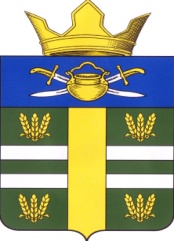 АДМИНИСТРАЦИЯ ПОПЕРЕЧЕНСКОГО СЕЛЬСКОГО ПОСЕЛЕНИЯ КОТЕЛЬНИКОВСКОГО МУНИЦИПАЛЬНОГО РАЙОНА ВОЛГОГРАДСКОЙ ОБЛАСТИВ соответствии с  Федеральным законом от 06.10.2003 г. №131-ФЗ «Об общих принципах организации местного самоуправления в Российской Федерации», Постановлением Правительства Российской Федерации от 09.07.2016 № 649 «О мерах по приспособлению жилых помещений и общего имущества в многоквартирном доме с учетом потребностей инвалидов», Приказом Комитета жилищно-коммунального хозяйства Волгоградской области от 28.11.2016г. № 459-ОД « Об утверждении Положения о порядке создания и работы региональной межведомственной и муниципальных комиссий по обследованию жилых помещений инвалидов и общего имущества в многоквартирных домах, в которых проживают инвалиды, в целях их  приспособления с учетом потребностей инвалидов и обеспечения условий их доступности для инвалидов на территории Волгоградской области», администрация Попереченского сельского поселения Котельниковского муниципального района Волгоградской области постановляет:1. Создать муниципальную комиссию по обследованию жилых домов, в которых проживают инвалиды, на территории Попереченского сельского поселения Котельниковского муниципального района Волгоградской области и утвердить её состав согласно приложению.2. Утвердить прилагаемый план мероприятий муниципальной комиссии по обследованию жилых домов, в которых проживают инвалиды, на территории  Попереченского сельского поселения Котельниковского муниципального района Волгоградской области.3. Настоящее постановление вступает в силу со дня его официального обнародования.Глава Попереченскогосельского поселения:							А.Н.КорниенкоУТВЕРЖДЕНпостановлением администрацииПопереченскогосельского поселенияКотельниковскогомуниципального районаВолгоградской областиот 27.03.2017       №  13              Состав комиссиипо обследованию жилых домов, в которых проживают инвалиды, на территории Попереченского сельского поселения Котельниковского муниципального района Волгоградской области УТВЕРЖДЕН постановлением  администрации Попереченского поселения Котельниковского района Волгоградской области от  27.03. 2017    № 13               ПЛАНМероприятий по обследованию частных жилых домов, в которых проживают инвалиды, в целях их приспособления с учетом потребностей инвалидов и обеспечения условий их доступности для инвалидов на территории Попереченского сельского поселения Котельниковского муниципального района Волгоградской областиПОСТАНОВЛЕНИЕ От 27.03.2017г.                                            № 13О создании комиссии по обследованию жилых домов, в которых проживают инвалиды на территории Попереченского сельского поселения Котельниковского муниципального района Волгоградской областиКорниенко А.Н.– Степанова Е.В. - Глава Попереченского сельского поселения, председатель комиссии;Главный специалист администрации, заместитель председателя комиссии;Глава Попереченского сельского поселения, председатель комиссии;Главный специалист администрации, заместитель председателя комиссии;Корниенко Т.А.Специалист 1 категории администрации, секретарь комиссии;Специалист 1 категории администрации, секретарь комиссии;Члены комиссии:Вечеркина Т.П. -Председатель первичной Попереченской организации инвалидов (по согласованию);Председатель первичной Попереченской организации инвалидов (по согласованию);Алифанова Н.А. - Директор ГКУ ЦСЗН по Котельниковскому району (по согласованию);Директор ГКУ ЦСЗН по Котельниковскому району (по согласованию);Кузьмина О.С. - Заместитель начальника отдела капитального строительства, архитектуры и ЖКХ администрации Котельниковского района (главный архитектор), (по согласованию).Заместитель начальника отдела капитального строительства, архитектуры и ЖКХ администрации Котельниковского района (главный архитектор), (по согласованию).№п/пмероприятиесрок исполнения мероприятия1Создание муниципальной комиссии по обследованию частных жилых домов, в которых проживают  инвалиды, на территории Попереченского сельского поселения Котельниковского муниципального района Волгоградской области, в целях их приспособления с учетом потребностей инвалидов и обеспечения условий их доступности для инвалидовмарт 2017 года2Выявление мест жительства инвалидов по категориям, предусмотренных постановлением Правительства РФ от 09.07.2016 №649, а именно:а) со стойкими расстройствами двигательной функции, сопряженными с необходимостью использования кресла-коляски, иных вспомогательных средств передвижения;б) со стойкими расстройствами слуха, сопряженными с необходимостью использования вспомогательных средств;в) со стойкими расстройствами функции зрения, сопряженными с необходимостью использования собаки – проводника, иных вспомогательных средств;г) с задержками в развитии и другими нарушениями функций организма человекадо 20.04.2017 года3Запрос документов о характеристиках жилого помещения инвалида  (технический паспорт (технический план) кадастровый паспорт и иные документы)до 15.05.2017 года4Составление графика обследования жилых домов, в которых проживают инвалидыдо 01.06.2017 года5Обследование частных жилых домов, в которых проживают инвалиды,  по форме, утвержденной Министерством строительства и жилищно-коммунального строительства РФ, по категориям инвалидов:а) со стойкими расстройствами двигательной функции, сопряженными с необходимостью использования кресла-коляски, иных вспомогательных средств передвижения;б) со стойкими расстройствами слуха, сопряженными с необходимостью использования вспомогательных средств;в) со стойкими расстройствами функции зрения, сопряженными с необходимостью использования собаки – проводника, иных вспомогательных средств;г) с задержками в развитии и другими нарушениями функций организма человекаиюнь-июль 2017 года6Заседание муниципальной комиссии и подведение итогов обследования:- экономическая оценка потребности в финансировании по капитальному ремонту или реконструкции частного жилого дома, в котором проживает инвалид, в целях их приспособления с учетом потребностей инвалидов и обеспечения условий их доступности для инвалидовавгуст - сентябрь 2017 года7Предоставление заключения в вышестоящую организациюноябрь 2017 года